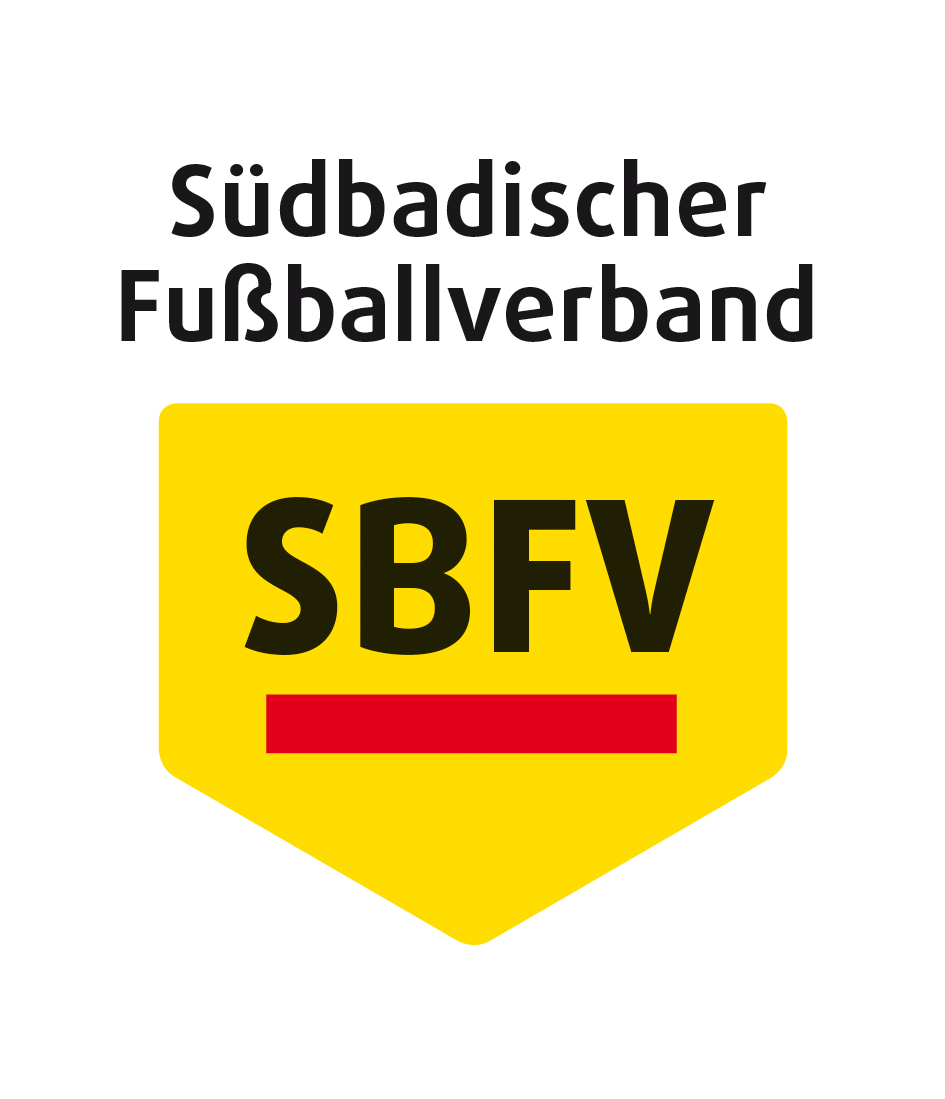 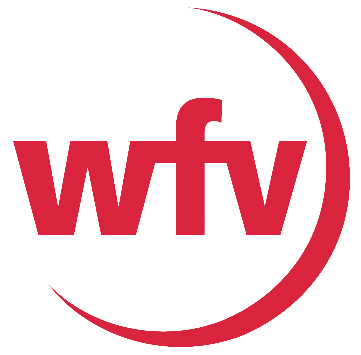 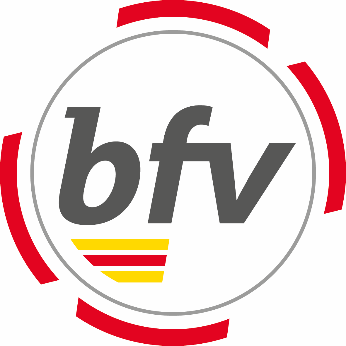 HYGIENEKONZEPTFÜR DEN AMATEURFUSSBALL IN BADEN-WÜRTTEMBERGInformationen für den Trainings- und Spielbetrieb im VereinMit diesem Dokument unterstützen die Fußballverbände in Baden-Württemberg ihre Vereine bei der Organisation des Trainings- und Spielbetriebs unter Berücksichtigung der gesetzlichen Vorgaben. Zudem gilt es als übergreifendes Hygienekonzept für den Ligabetrieb und Wettkampfserien der drei baden-württembergischen Fußballberbände, wie in CoronaVO Sport (§ Absatz 2) vorgesehen. Das Muster-Hygienekonzept kann als Vorlage für ein Hygienekonzept des Sportanlagenbetreibers dienen, das unbedingt auf die örtlichen Gegebenheiten angepasst werden muss.Version 6Stand: 26.08.2021GrundlageDie Landesregierung Baden-Württemberg hat eine neue Fassung der CoronaVO beschlossen, die zum 16.08.2021 in Kraft getreten ist. Kultus- und Sozialministerium haben außerdem am 26.08.2021 eine neue CoronaVO Sport notverkündet. Diese Verordnungen legen die Regeln für die Ausübung von Trainings- und Spielbetrieb im Amateurfußball fest. Die wichtigsten Punkte im Überblick:Für Sport im Freien ist kein 3G-Nachweis erforderlich.Für den Zutritt zu Innenräumen (z.B. Kabine) ist ein 3G-Nachweis erforderlich (der kurzzeitige Aufenthalt, z.B. zum Toilettengang, ist auch ohne 3G-Nachweis gestattet).Maskenpflicht: Besteht immer in Innenräumen und zudem im Freien, wenn kein Mindestabstand von 1,5 Metern eingehalten werden kann.Zuschauer: Die zulässige Zuschauerzahl beträgt 5.000 Personen. Ein 3G-Nachweis ist laut Corona-Verordnung nur erforderlich, wenn der Mindestabstand nicht zuverlässig eingehalten werden kann. Alternativ können 50 Prozent der Stadionkapazität bis maximal 25.000 Personen zugelassen werden, dann aber in jedem Fall mit 3G-Nachweis.Es müssen weiterhin die Kontaktdaten aller sich auf dem Sportgelände befindlichen Personen dokumentiert werden, auch im Training.Der Heimverein ist verpflichtet, die Regelungen auf seinem Sportgelände umzusetzen.Wichtig: In allen Fällen sind zwingend die jeweiligen Regelungen der lokalen Behörden (Landkreise, Kommunen) zu beachten, diese können von den o.g. Vorgaben abweichen.Allgemeine VorgabenBehördliche Verordnungen sind immer vorrangig zu betrachten. Unter Beachtung der lokalen Gegebenheiten und Strukturen gilt es für Vereine, individuelle Lösungen zu finden und umzusetzen. Es muss sichergestellt sein, dass der Trainings- und Spielbetrieb in der jeweiligen Kommune behördlich gestattet ist.Wer eine öffentliche oder private Sportanlage oder Sportstätte betreibt muss nach den gültigen Verordnungenein Hygienekonzept erstellen (nach § 7 CoronaVO)allgemeine Abstands- und Hygieneregeln (nach § 2 CoronaVO) einhaltenDatenverarbeitung (nach § 8 CoronaVO) durchführenggf. Zutritts- und Teilnahmeverbot durchsetzenggf. 3G-Nachweise (Test-, Impf- oder Genesungsnachweise) verlangen (§ 6 CoronaVO)HygienekonzeptDas Hygienekonzept ist auf die Gegebenheiten vor Ort anzupassen. Die Verantwortlichkeit liegt beim vertretungsberechtigten Vorstand, dieser kann die Aufgabe an einen oder mehrere Personen übertragen. Bei jeder Veranstaltung (Training oder Spiel) muss eine verantwortliche Person anwesend sein. Das Hygienekonzept muss allen Beteiligten (Spieler*innen, Trainer*innnen, Zuschauer*innen etc.) zugänglich gemacht werden (z.b. per Aushang, Zusendung per E-Mail, Besprechung vor dem Training/Spiel). Auf die Einhaltung ist explizit hinzuweisen. Auf Verlangen der zuständigen Behörde haben die Verantwortlichen das Hygienekonzept vorzulegen und über die Umsetzung Auskunft zu erteilen.Schutz- und HygieneanforderungenEmpfehlung zur Einhaltung eines Mindestabstandes von 1,5 Meter für alle Beteiligten auf dem Sportgelände Regelung von Personenströmen und Warteschlangenregelmäßige und ausreichende Lüftung von Innenräumenregelmäßige Reinigung von Oberflächen und GegenständenVorhalten von Handwaschmittel sowie von nicht wiederverwendbaren Papierhandtüchern oder anderen gleichwertigen hygienischen Handtrockenvorrichtungen oder HanddesinfektionsmittelKontaktdatenerfassungPflicht zur Erhebung folgender Daten von allen Anwesenden (Spieler*innen, Trainer*innen, SR*innen, Zuschauer*innen, an der Organisation Beteiligte): Vor- und Nachname, Anschrift, Datum und Zeitraum der Anwesenheit und, soweit vorhanden, die TelefonnummerDie Erhebung kann unter Einhaltung des Datenschutzes manuell (z.B. Einzelformulare auf Papier, Listen sind nicht datenschutzkonform) oder elektronisch per App erfolgen (z.B. über CoronaWarn-App oder luca App)nehmen ausschließlich vereinseigene Personen teil (z.B. im Training), ist eine Liste mit den Namen ausreichend, sofern die Kontaktdaten in der Vereinsverwaltung vorliegenZutritts- und TeilnahmeverbotDer Zutritt zum Sportgelände sollte bzw. muss untersagt werden:bei Vorliegen einer Infektion oder Anordnung von Quarantänebei Symptomen wie Husten, Fieber, Atemnot; Hinweis: wenn derartige Symptome bei einer Person des eigenen Haushaltes vorliegen, sollte ebenfalls auf eine Teilnahme verzichtet werden bei Nicht-Einhaltung der Vorgaben des Hygienekonzeptserkennbar alkoholisierten Personen Nachweispflicht von Testung, Imfpfung oder Genesung (3G)Der Zutritt zu geschlossenen Räumen einer Sportanlage ist nur nach Vorlage eines 3G-Nachweises gestattet. Die Pflicht zur Vorlage eines 3G-Nachweises für den Zutritt zu Innenräumen (z.B. Sporthalle, Umkleidekabine) gilt nicht für Kinder, die das sechste Lebensjahr noch nicht vollendet haben oder noch nicht eingeschult sind. Schüler*innen gelten als getestete Personen. Ausnahmen gibt es lediglich für kurzzeitige und notwendige Aufenthalte im Innenbereich, etwa zur Wahrnehmung des Personensorgerechts oder für einen Toilettengang von Personen, die Sport im Freien ausüben. gültig sind Test-Bescheinigungen:von offiziellen Testzentren (max. 24 Stunden alt)von Arbeitgebern oder anderen Dienstleistern (max. 24 Stunden alt)vor Ort unter Aufsicht desjenigen ausgestellt, der das Vorliegen eines Testnachweises überprüfen mussNachweise müssen nur eingesehen und nicht aufbewahrt werdenZonierung des SportgeländesDas Sportgelände wird in drei Zonen unterteilt und darüber der Zutritt von Personengruppen geregelt.Zone 1: Spielfeld/InnenraumIn Zone 1 (Spielfeld inkl. Spielfeldumrandung und ggf. Laufbahn) befinden sich nur die für den Trainings- und Spielbetrieb notwendigen Personengruppen:Spieler*innenTrainer*innenFunktionsteamsSchiedsrichter*innenSanitäts- und Ordnungsdienstggfls. Medienvertreter*innen Falls möglich, sollte die Zone 1 an festgelegten Punkten betreten und verlassen werden. Hierzu können Wegeführungsmarkierungen für den Weg vom Umkleidebereich zum Spielfeld und zurück genutzt werden.Zone 2: Umkleidebereich In Zone 2 (Umkleidebereiche) haben nur die relevanten Personengruppen Zutritt:Spieler*innenTrainer*innenFunktionsteamsSchiedsrichter*innenMindestabstand sollte immer eingehalten werden, es besteht Pflicht zum Tragen von medizinischen Masken (Ausnahme unter der Dusche)Zone 3: ZuschauerbereichDie Zone 3 „Zuschauerbereich“ bezeichnet sämtliche Bereiche der Sportstätte, die frei zugänglich und unter freiem Himmel (Ausnahme Überdachungen) sind.Es ist dafür Sorge zu tragen, dass alle Personen in Zone 3 die Sportstätte über einen/mehrere offizielle Eingänge betreten, sodass im Rahmen des Spielbetriebs die anwesende Gesamtpersonenanzahl stets bekannt ist. Weitere Informationen dazu finden Sie im Kapitel „Zuschauer*innen“. Sofern die Sportstätte es zulässt, empfiehlt sich die Trennung von Zu- und Ausgangsbereichen.Das Auf-/Anbringen von Markierungen unterstützt bei der Einhaltung des Abstandsgebots:Zugangsbereich mit Ein- und Ausgangsspuren sowie AbstandsmarkierungenSpuren zur Wegeführung auf der SportanlageAbstandsmarkierungen auf den Plätzen der ZuschauerAbstandsmarkierungen bei BewirtungUnterstützende Schilder/Plakate helfen bei der dauerhaften Einhaltung der Hygieneregeln.Sämtliche Bereiche der Sportstätte, die nicht unter die genannten Zonen fallen (z.B. Gesellschafts- und Gemeinschaftsräume, Gastronomiebereiche), sind separat zu betrachten und auf Grundlage der lokal gültigen behördlichen Verordnungen zu betreiben.Zusätzliche Maßnahmen für den Trainings- und Spielbetrieb Zusätzlich zu Allgemeine Vorgaben gilt:Trainer*innen und Vereinsmitarbeiter*innen informieren die Spieler*innen über die geltenden allgemeinen Sicherheits- und Hygienevorschriften.Den Anweisungen der Verantwortlichen zur Nutzung des Sportgeländes ist Folge zu leisten.Sofern die Kontaktdaten in der Vereinsverwaltung vorliegen, genügt zur Datenerfassung eine Liste der Anwesenden, die vier Wochen aufbewahrt werden muss SpielansetzungenBei mehreren Spielen auf einer Spielstätte sollte der gastgebende Verein eine Spielverlegung beantragen, wenn es ansonsten zu Engpässen auf dem Sportgelände kommt.Es sollte ausreichend zeitlicher und/oder räumlicher Abstand eingeplant werden, damit sich abreisende und anreisende Mannschaften nicht in die Quere kommen. Anreise der Teams und Schiedsrichter*innen Anreise der Teams und Schiedsrichter*innen mit mehreren Fahrzeugen wird empfohlen. Fahrgemeinschaften sollten soweit möglich minimiert werden. Kabinen / Duschen / SanitärbereichEs besteht grundsätzlich 3G-Nachweispflicht zur Nutzung von Innenräumen; die Einzelnutzung der Toiletten ausgenommenDer Aufenthalt in den Kabinen ist auf ein notwendiges Minimum zu beschränken  Mindestabstand von 1,5 m sollte eingehalten werden; dringende Empfehlung, angrenzende, freie Räumlichkeiten als zusätzliche Umkleidemöglichkeiten zu nutzen, ggf. räumliche oder zeitliche Aufsplittung der Kabinennutzung In den Kabinen (Umkleidebereich) ist das Tragen von medizinischen Masken vorgeschriebenMannschaftsansprachen sollten nach Möglichkeit im Freien stattfinden Kabinen sollten nach und im Optimalfall auch während der Nutzung gründlich (Empfehlung mind. 10 Minuten) gelüftet werden. Ggf. ist es hilfreich, hierfür eine verantwortliche Person zu benennen.Die Kabinen sind regelmäßig zu reinigen, bei mehreren Spielen am Tag ggf. auch zwischen den Nutzungen.SpielberichtDas Ausfüllen des Spielberichtes-Online vor dem Spiel inklusive der Freigabe der Aufstellungen erledigen die Mannschaftsverantwortlichen nach Möglichkeit jeweils im Vorfeld bzw. auf eigenen (mobilen) Geräten. Die/Der Schiedsrichter*in sollte den Spielbericht nach Möglichkeit ebenso an seinem/ihren eigenen (mobilen) Gerät ausfüllen.  Werden vor Ort Eingabegeräte von mehreren Personen benutzt, ist sicherzustellen, dass unmittelbar nach Eingabe der jeweiligen Person eine Handdesinfektion möglich ist.  Alle zum Spiel anwesenden Spieler*innen und Betreuer*innen sind auf dem Spielberichtsbogen genauestens einzutragen, um ihre Anwesenheit zu dokumentieren.Einlaufen der TeamsZeitlich getrenntes Einlaufen bzw. kein gemeinsames Sammeln und Einlaufen.  Kein „Handshake“ Kein gemeinsames Aufstellen der Mannschaften Keine Einlauf-KinderKeine Maskottchen Keine Eröffnungsinszenierung  Auswechselbänke/Technische ZoneAlle auf dem Spielbericht eingetragenen Betreuer*innen haben sich während des Spiels in der Technischen Zone des eigenen Teams aufzuhalten. Ist bei Spielen (z.B. Kleinfeld) die Kennzeichnung einer Technischen Zone nicht möglich, halten sich alle Betreuer*innen an der Seitenlinie auf, wobei Heim- und Gastmannschaft jeweils die gegenüberliegende Spielfeldseite benutzen sollten.  In allen Fällen sollte auf den Mindestabstand geachtet werden, ggf. wird das Tragen von medizinischen Masken empfohlenGgf. Stühle/Bänke als Erweiterung der Ersatzbänke nutzenRäumliche und zeitliche Trennung der Abreise, analog zur AnreiseZuschauer*innenZusätzlich zu Allgemeine Vorgaben gilt:3G- und Maskenpflicht soweit Abstände von 1,5 Meter nicht zuverlässig eingehalten werden können 3G-Pflicht ab 5.000 Zuschauer*innenStrikte Kontrolle und Einhaltung der zulässigen Zuschauerzahlen Klare und strikte Trennung von Sport- und Zuschauer-Bereichen (siehe Zonierung)In allen Innenbereichen (z.B. Toiletten) gilt MaskenpflichtMöglichkeiten zum Händewaschen und/oder desinfizieren sind zu stellenUnterstützende Schilder/Plakate helfen bei der dauerhaften Einhaltung der HygieneregelnZuschauer / Eltern über Hygienekonzept informierenGastronomieUnterscheidung zwischen Eigenbewirtung auf dem Sportgelände und gastronomischem Betrieb (z.B. verpachtete Vereinsgaststätte)Eigenbewirtung ist erlaubtEin gastronomischer Bereich ist separat zu betrachten, hier gelten die Regelungen der Gastronomie (z.B. separate Datenerfassung, ggf. Testpflicht etc.)Klare und strikte Trennung von Sport- und Gastronomie-Bereich (z.B. durch Absperrbänder)Empfohlene Schutzmaßnahmen für Helfer*innen / Mitarbeiter*innen bei der BewirtungBereitstellung von medizinischen Masken, Einweghandschuhen und DesinfektionsmittelAnbringen eines Spuckschutzes im Thekenbereich Besonderheiten Vertragsspieler*innen und bezahlte Trainer*innenFolgende zusätzliche Hinweise gelten, sofern gesetzlich unfallversicherte Personen (Vertragsspieler*innen, bezahlte Trainer*innen) in den Trainings- und/oder Spielbetrieb involviert sind:Der Verein ist der Arbeitgeber. Dieser trägt die Verantwortung für die Umsetzung notwendiger Infektionsschutzmaßnahmen für seine Arbeitnehmer*innen.Folgende Maßnahmen sind verpflichtend:Unterweisung in das HygienekonzeptBereitstellung von medizinischen MaskenErmöglichung von (mind.) 2 Corona-Tests pro WocheErmöglichen/Anbieten von arbeitsmedizinischer Vorsorge, die auch telefonisch erfolgen kannIndividuelle Beratung zu besonderen Gefährdungen aufgrund Vorerkrankungen und/oder individueller Disposition Besprechung von Ängsten und psychischer BelastungVorschlag von geeigneten Schutzmaßnahmen, wenn die Arbeitsschutzmaßnahmen des Konzeptes nicht ausreichenIm Falle eines Infektionsverdachts, ist von einer Arbeitsunfähigkeit der Arbeitnehmer*innen auszugehen bis eine ärztliche Abklärung des Verdachts erfolgt ist.Für Sportlerinnen und Sportler, die einen Arbeitsvertrag haben, der sie zu einer sportlichen Leistung gegen ein Entgelt verpflichtet und dieses überwiegend zur Sicherung des Lebensunterhalts dient entfällt die 3-G Nachweispflicht. LinksammlungLand Baden-Württemberg https://www.baden-wuerttemberg.de/de/service/aktuelle-infos-zu-corona/  Corona-Verordnung Sporthttps://km-bw.de/CoronaVO+SportDeutscher Olympischer Sportbund (DOSB)https://www.dosb.de/medien-service/coronavirus/ Deutsche Sportjugend (DSJ)https://www.dsj.de/informationen-zum-umgang-mit-demcorona-virus/   Bundeszentrale für gesundheitliche Aufklärung (BZGA)https://www.infektionsschutz.de/coronavirus/ Robert-Koch-Institut (RKI)https://www.rki.de/DE/Home/homepage_node.html https://www.rki.de/DE/Content/InfAZ/N/Neuartiges_Coronavirus/Risikobewertung.html Bundesregierunghttps://www.bundesregierung.de/breg-de/themen/coronavirus Muster-Material Auf den Websites der Fußballverbände finden Sie weiteres Material zur Unterstützung:Baden:		www.badfv.de/coronavirusSüdbaden: 		www.sbfv.de/hygienekonzept Württemberg:	www.wuerttfv.de/coronaHinweiseHaftungshinweisJeder Verein ist dafür verantwortlich, die geltenden Sicherheits- und Hygienebestimmungen einzuhalten und den Trainings- und Spielbetrieb entsprechend der jeweils geltenden Verfügungslage zu organisieren. Eine generelle Haftung für eine Ansteckung mit dem Corona-Virus im Rahmen des Trainings trifft Vereine und für die Vereine handelnde Personen aber nicht. Es ist klar, dass auch bei Einhaltung größtmöglicher Sicherheits- und Hygienestandards eine Ansteckung sich nicht zu 100 Prozent vermeiden lässt (weder im Training/Spiel noch bei sonstiger Teilnahme am öffentlichen Leben). Die Vereine haften nicht für das allgemeine Lebensrisiko der am Training beteiligten Personen.Eine Haftung kommt nur in Betracht, wenn dem Verein bzw. den für den Verein handelnden Personen ein vorsätzliches oder fahrlässiges Fehlverhalten vorzuwerfen ist und gerade dadurch Personen zu schaden kommen. Die Beweislast für ein solches Fehlverhalten und einen darauf basierenden Schaden trägt grundsätzlich derjenige, der den Verein/die handelnden Personen in Anspruch nehmen möchte.RechtlichesDie vorherigen Bestimmungen sind nach bestem Wissen erstellt. Eine Haftung bzw. Gewähr für die Richtigkeit der Angaben kann nicht übernommen werden. Es ist stets zu beachten, dass durch die zuständigen Behörden oder Eigentümer bzw. Betreiber der Sportstätte weitergehende oder abweichende Regelungen zum Infektionsschutz sowie Nutzungsbeschränkungen getroffen werden können. Prüfen Sie dies bitte regelmäßig. Diese sind stets vorrangig und von den Vereinen zu beachten.